TAC Claim No: ……………………………………. Child’s Name:  ...................................................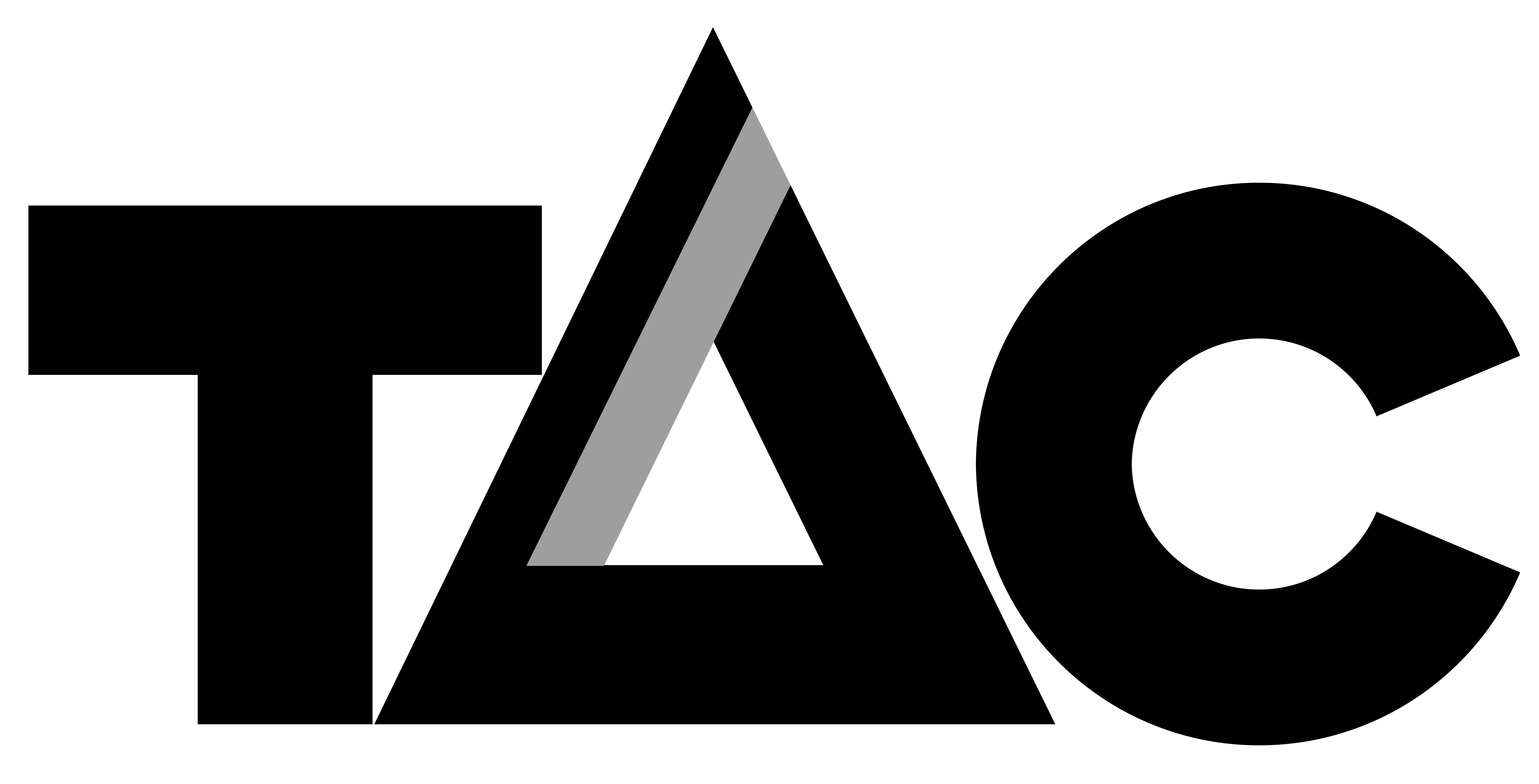 Child’s Date of Birth: ......../......../...........I  ……………………………………….………………………….  (full  name),  in  my  capacity  as  parent  or  guardian  of………………………………….………….…… (insert name) confirm that he/she intends to continue full time studies  for……….…… (insert year) and will be enrolled at ………………………………………………………………………………. (name of school, university or tertiary institution) for the academic year …………. (insert year). The year level or name of course to be studied is …………………………………………………………………………………………………..I will:Provide the TAC with the full time enrolment letter from the school or other satisfactory documentary proof of enrolment as soon as it becomes availableImmediately notify the TAC if ……………………………………………….. (full name) does not take up the enrolment, changes schools or ceases full-time study.I   am    aware   and   acknowledge   that   if   the   TAC   continues   to   make   payments   to   me   on   behalf         of………………………………..……………….. (full name) and he/she is no longer a full-time student, that I will be required by law to repay the TAC any overpayment that has occurred.………………..…………………..	……………………Signature of Parent or Guardian	Date……………..…………………….Name of Parent or Guardian (please print)……………………………..……………………………………………..……………………………………………….……………. Address of Parent or Guardian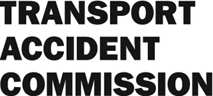 DEPF11  071060 Brougham StreetGeelong Vic 3220PO Box 742Geelong Vic 3220Ausdoc DX 216079 GeelongTelephone 1300 654 329STD Toll Free 1800 332 556www.tac.vic.gov.au ABN 22 033 947 623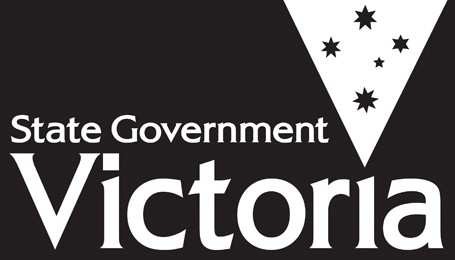 Page 1 of 1